OPPORTUNITY to have a VOICE in YOUR COMMUNITY:                     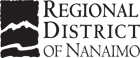 News Bulletin issued   February 22, 2017Residents Asked to Help Shape the Future of Recreation Services in OceansideThe Regional District of Nanaimo (RDN) is developing a Recreation Services Master Plan for District 69, (Oceanside). The Master Plan is a long-term strategic plan for the delivery of recreation services in District 69. It will help guide future decision making and actions in a number of key areas including the management of current facilities, future infrastructure needs and programming partnerships. "Our Board recognizes recreational amenities as a core service" said Julian Fell, RDN Director for Area 'F' and member of the District 69 Recreation Services Master Plan Sub-Committee. "This project and the feedback we receive from residents will help us to ensure that future recreation planning reflects local needs." Over the next several days, residents of District 69 will receive a postcard in the mail with information on how to participate in the Master Plan survey online. Survey responses are anonymous and residents have until March 20th to complete the survey. Participating residents will be entered into a draw to win one of four $75 RDN Recreation and Parks gift certificates. For more information on the Recreation Services Master Plan for District 69, visit www.rdn.bc.ca/survey. Paper copies of the survey are also available at Oceanside Place Arena (830 West Island Highway, Parksville) and Ravensong Aquatics Centre (737 Jones Street, Qualicum Beach). 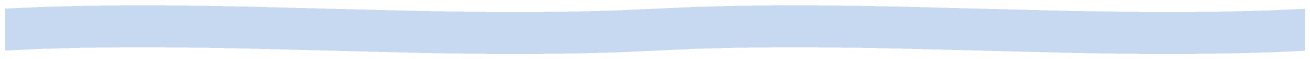 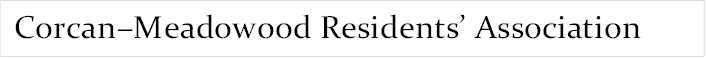 We encourage everyone to participate in expressing your opinion and voice in this important planning initiative.   Take an interest in YOUR future Community!  Thank You!